Dyddiad: 23ain Tachwedd 2018	AT:	Comisiynydd yr Heddlu a Throseddu, y Prif Gwnstabl ac Aelodau’r Cyd-bwyllgor Archwilio (Mr A Kenwright, Mr A Morgan, Mr G Evans, Mr M MacDonald)Copi at:	Mrs B Peatling, y Prif Swyddog AriannolACPO ac Uwch Swyddogion/Staff 		Cynrychiolwyr o TIAA a Swyddfa Archwilio Cymru		Y Wasg a LlyfrgelloeddAnnwyl Syr/Madam,Cynhelir cyfarfod o’r Cyd-bwyllgor Archwilio ar ddydd Gwener y 30ain o Fedi 2018 am 13:45 yn Ystafell SCC001 y Ganolfan Reoli Strategol, Pencadlys yr Heddlu, Llangynnwr, Caerfyrddin er mwyn trafod y materion ar yr agenda sydd ynghlwm. Caiff aelodau o’r Wasg a’r Cyhoedd fynychu’r cyfarfod hwn.  I gymryd rhan drwy gyfrwng y Gymraeg, gofynnir i Aelodau o’r Cyhoedd roi o leiaf 7 diwrnod o rybudd er mwyn sicrhau darpariaeth o’r fath, fel yr hysbysir ar ein gwefan. Os daw hysbysiad hwyr, gwnawn ein gorau i ddarparu’r gwasanaeth hwn ond nid oes sicrwydd y bydd ar gael.  Yn gywir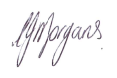 Mrs Carys F MorgansPennaeth StaffAmg.A  G  E  N  D  AYmddiheuriadau am absenoldeb Datganiadau o fuddiantCadarnhau cofnodion y cyfarfod a gynhaliwyd ar y 18fed o Fedi 2018Materion i’w HarchwilioYstyried adroddiad cynnydd (SICA) yr Archwilwyr Mewnol Ystyried adroddiadau canlynol yr Archwilwyr Mewnol:Adolygiad Gwerthuso Heddlu Dyfed-Powys, Gwent a De Cymru -Adroddiad System Sengl Rheoli FflydAdolygiad Sicrwydd o’r GyflogresAdolygiad Dilynol – Interim Adolygiad Sicrwydd o’r Uned Rheoli Adnoddau Adolygiad TGCh o Gydymffurfiaeth â’r Rheoliad Cyffredinol ar Ddiogelu Data - Ymweliad 1 Bu’r wybodaeth a geir yn yr eitemau agenda isod yn ddarostyngedig i ofynion Deddf Rhyddid Gwybodaeth 2000, Deddf Diogelu Data 1998, a phrawf budd cyhoeddus Swyddfa Comisiynydd Heddlu a Throseddu Dyfed-Powys, ac ystyrir ei bod wedi ei heithrio rhag ei chyhoeddi dan adran 13 Atodlen 12A Deddf Llywodraeth Leol 1972.  Ystyried Adroddiad Eithrio Risgiau CorfforaetholDerbyn cofnodion cyfarfod y Grŵp Llywodraethu Corfforaethol a gynhaliwyd ar y 14eg o Dachwedd 2018 Ystyried materion yn codi o lythyr Archwilio 2017Unrhyw fusnes arallRecriwtio i’r Cyd-bwyllgor Archwilio – DiweddariadContract Archwiliad Mewnol